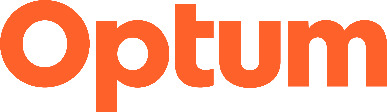 Massachusetts Medicaid ABA Treatment Request Cover FormPlease complete this form and fax to 1-877-217-6068 along with your supporting clinical documents.In lieu of faxing, you have the option to:Submit your authorization request online through Provider Express, or Call the Behavioral Health number on the back of member’s card to complete a live review Information provided will be protected in accordance with HIPAA requirements and other applicable confidentiality regulations. (Note: Text fields in this form will expand as needed. You may copy and paste information into fields.)Provider Facility/Group Name:  Provider TIN:  Provider Servicing Address:  	Provider City, State, Zip:  Provider Phone #:  Provider Fax #:  Designated Case Supervisor Name and Credentials:   Designated Case Supervisor Contact #:  Designated Case Supervisor Email:  Designated Case Supervisor availability for call back (days and times):  Member First Name:  Member Last Name:  Member DOB:  Member Address:  Member ID#:  Note: Please answer below fields as reflected in the attached supporting clinical documents.Current Primary DSM-5 Diagnosis and Code Number:  Who gave the diagnosis?  Date diagnosis was given:  Was the diagnosis a result of a Comprehensive Diagnostic Evaluation (CDE):  Other Medical or Mental Health Diagnosis:  Medications:  Location of services:  Other services child receives:  Is member in school?  If yes was kind of school is member in:  Hours per week member is in school:  Hours per week of other therapeutic activities outside of school (i.e. speech, occupational therapy, OP counseling):  Is there coordination of care with other providers? If yes please include coordination of care in attached supporting clinical documents:  Length of time in years member has been in ABA services:  How long has the member been receiving services at this intensity of services:  Proposed Start Date of Authorization/Notification:  What is the severity of communication deficit?  What is the severity of social deficit?  What is the severity of behavior deficits?  What is the severity of destructive, maladaptive behaviors?  Are caregivers involved in treatment?  Please give a brief description of caregiver involvement i.e. separate training sessions, shadowing in sessions, etc.  How many hours per week are the caregivers involved in either sessions or caregiver training?  How would you rate caregivers in regard to their proficiency with ABA techniques and working with the individual?  I hereby certify and attest that all the information provided as part of this prior authorization request is true and accurate:For full network and clinical criteria, go to:providerexpress.com > Autism/ABA Corner >  Autism/ABA Information page > MA MassHealth ABA ProgramAllWays Plan of MA ABA Policy (Supplemental Clinical Criteria:  Applied Behavior Analysis)Please list all hours requested per month/weekPlease list all hours requested per month/weekPlease list all hours requested per month/weekTelehealth ServicesTelehealth ServicesH0031per 15 minModifier U2Assessment and Case planning for home services by a licensed professionalClick or tap here to enter text. hours/ Choose an item.Click or tap here to enter text. hours/ Choose an item.Choose an item.Choose an item.97151 per 15 min  Behavior identification assessment, administered by a physician or other qualified health care professional, each 15 minutes of the physician's or other qualified health care professional's time face-to-face with patient and/or guardian(s)/caregiver(s) administering assessments and discussing findings and recommendations, and non-face-to-face analyzing past data, scoring/interpreting the assessment, and preparing the report/treatment plan. (Initial functional behavior assessment and reassessment).Click or tap here to enter text. hours/ Choose an item.Click or tap here to enter text. hours/ Choose an item.Choose an item.Choose an item.97153 15 min Adaptive behavior treatment by protocol, administered by technician under the direction of a physician or other qualified health care professional, face-to-face with one patient, each 15 minutes. (Adaptive behavior treatment).Click or tap here to enter text. hours/ Choose an item.Click or tap here to enter text. hours/ Choose an item.Choose an item.Choose an item.97154 15 minGroup adaptive behavior treatment by protocol, administered by technician under the direction of a physician or other qualified health care professional, face-to-face with two or more patients, each 15 minutes. (Social skills group, up to 8 participants).Click or tap here to enter text. hours/ Choose an item.Click or tap here to enter text. hours/ Choose an item.Choose an item.Choose an item.97155 per 15 min Adaptive behavior treatment with protocol modification, administered by physician or other qualified health care professional, which may include simultaneous direction of technician, face-to-face with one patient, each 15 minutes. (Adaptive behavior treatment).Click or tap here to enter text. hours/ Choose an item.Click or tap here to enter text. hours/ Choose an item.Choose an item.Choose an item.97156 per 15 minFamily adaptive behavior treatment guidance, administered by physician or other qualified healthcare professional (with or without the patient present), face-to-face with guardian(s)/caregiver(s). Click or tap here to enter text. hours/ Choose an item.Click or tap here to enter text. hours/ Choose an item.Choose an item.Choose an item.97157 per 15 minMultiple-family group adaptive behavior treatment guidance, administered by physician or other qualified health care professional (without the patient present), face-to-face with multiple sets of guardians/caregivers, each 15 minutes. (Multiple group parent training, up to 8 participants).Click or tap here to enter text. hours/ Choose an item.Click or tap here to enter text. hours/ Choose an item.Choose an item.Choose an item.SignatureDatePrinted Name and Title